LEI Nº. 857 DE 30 DE NOVEMBRO DE 2022."ESTIMA A RECEITA E FIXA A DESPESA DO ORÇAMENTO FISCAL DO MUNICÍPIO DE CÓRREGO FUNDO/MG, PARA O EXERCÍCIO FINANCEIRO DE 2023."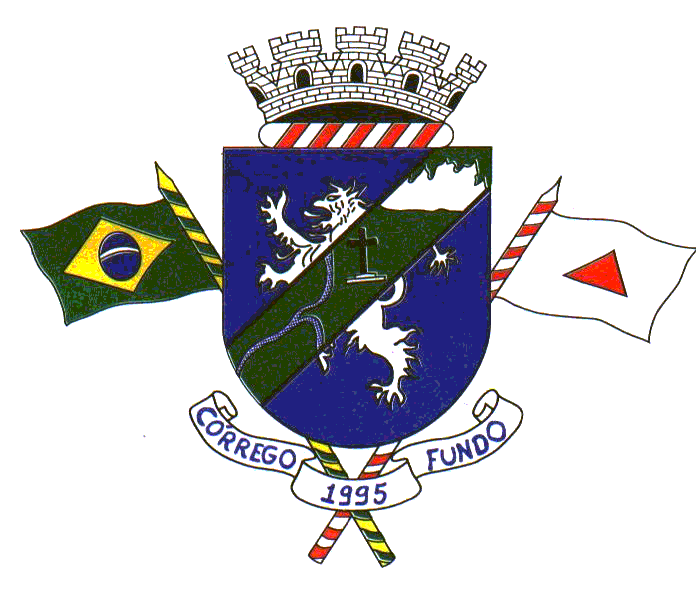 O POVO DO MUNICÍPIO DE CÓRREGO FUNDO/MG, POR SEUS REPRESENTANTES NA CÂMARA MUNICIPAL APROVOU E EU, DANILO OLIVEIRA CAMPOS, PREFEITO Sanciono a seguinte lei:Art. 1º. Fica a receita do Município de Córrego Fundo/MG, para o exercício de 2023, estimada em R$ 44.578.325,72 (Quarenta e Quatro Milhões, Quinhentos e Setenta e Oito Mil, Trezentos e Vinte e Cinco Reais e Setenta e Dois Centavos), que será realizada segundo as Categorias Econômicas a seguir:RECEITAS POR CATEGORIA ECONÔMICA1.0.0.0.00.0.0	RECEITAS CORRENTES	R$50.181.700,72	1.1.0.0.00.0.0	RECEITA TRIBUTÁRIA	R$2.678.000,00 	1.2.0.0.00.0.0	CONTRIBUIÇÕES	 R$250.000,00 	1.3.0.0.00.0.0	RECEITA PATRIMONIAL	R$580.625,00	1.4.0.0.00.0.0	RECEITA AGROPECUÁRIA	R$0,00	1.5.0.0.00.0.0	RECEITA INDUSTRIAL	R$0,00	1.6.0.0.00.0.0	RECEITA DE SERVIÇOS	R$2.232.200,00	1.7.0.0.00.0.0	TRAFERÊNCIAS CORRENTES	R$44.421.125,72	1.9.0.0.00.0.0	OUTRAS RECEITAS CORRENTES	R$19.750,002.0.0.0.00.0.0	RECEITAS DE CAPITAL	R$898.625,00	2.1.0.0.00.0.0	OPERAÇÕES DE CRÉDITO	R$29.500,00	2.2.0.0.00.0.0	ALIENAÇÃO DE BENS	R$51.450,00	2.3.0.0.00.0.0	AMORTIZAÇÃO DE EMPRÉSTIMOS	R$0,00	2.4.0.0.00.0.0	TRANSFERÊNCIAS DE CAPITAL	R$817.675,00	95.0.0.0.0.00.0.0	(-) DEDUÇÕES DA RECEITA	R$-6.502.000,00TOTAL	R$44.578.325,72Art. 2º. A despesa orçamentária total no Orçamento Fiscal do Município de Córrego Fundo-MG, para o exercício de 2023 é fixada R$ 44.578.325,72 (Quarenta e Quatro Milhões, Quinhentos e Setenta e Oito Mil, Trezentos e Vinte e Cinco Reais e Setenta e Dois Centavos)  e será realizada de acordo com os quadros em anexos, parte integrante desta Lei, fixada por órgãos, funções de Governo e Unidades Orçamentárias. Do montante acima R$ 250.000,00 (Duzentos e Cinquenta Mil Reais) são destinados para reserva de contingência;DESPESAS POR ÓRGÃO E FUNÇÕES 01.01 LEGISLATIVO	R$1.800.000,0002.01 SEC. MUNICIPAL DE GOVERNO	R$2.683.350,0002.02 SEC. MUNIC. DE ADM.CONTABIL. FAZENDA	R$2.274.725,0002.03 SECRETARIA MUNICIPAL DE EDUCAÇAO	R$10.997.550,7202.04 SECRETARIA MUNICIPAL DE SAÚDE/FMS	R$12.720.475,0002.05 SEC. MUNIC. OBRAS/MEIO AMB. /DESENVOLV.	R$7.863.850,0002.06 SEC. MUNIC. DE CULTURA/ESPORTE/LAZER	R$2.387.175,0002.07 SECRETARIA MUNICIPAL POLÍTICAS SOCIAIS	R$1.657.000,0003.01 SERVIÇO AUTÔNOMO DE ÁGUA E ESGOTO – SAAE	R$2.194.200,00TOTAL R$	 44.578.325,72DESPESAS POR FUNÇÃO DE GOVERNO01– LEGISLATIVA	R$1.800.000,0004– ADMINISTRAÇÃO	R$8.785.100,0006–SEGURANÇA PÚBLICA	R$28.300,0008–ASSISTÊNCIA SOCIAL	R$761.450,0010– SAUDE	R$12.720.475,0012– EDUCAÇÃO	R$10.997.550,7213– CULTURA	R$901.650,0015– URBANISMO	R$3.229.950,0016– HABITAÇÃO	R$8.500,0017– SANEAMENTO	R$2.426.725,0018– GESTÃO AMBIENTAL	R$324.900,0020– AGRICULTURA	R$166.650,0023- COMÉRCIO E SERVIÇO	R$6.000,0024- COMUNICAÇÕES	R$16.075,0025 – ENERGIA	R$945.125,0027– DESPORTO E LAZER.	R$884.475,0028– ENCARGOS ESPECIAIS	R$325.400,0099– RESERVA DE CONTIGÊNCIA	R$250.000,00TOTALR$	44.578.325,72DESPESAS POR CATEGORIAS ECONÔMICASDESPESAS CORRENTESPessoal e Encargos Sociais	R$17.367.300,00Juros e Encargos da Dívida	R$103.050,00Outras Despesas Correntes	R$20.208.825,00 Subtotal	R$37.679.175,00DESPESAS DE CAPITALInvestimentos	R$6.409.100,72Inversões Financeiras	R$0,00Amortização da Dívida	R$240.050,00 Subtotal	R$6.649.150,72RESERVA DE CONTINGÊNCIAReserva de Contingência	R$250.000,00TOTAL	R$44.578.325,72Art. 3º. Fica o Poder Executivo Municipal autorizado a realizar operações de crédito até o limite das despesas de capital orçada, nos termos do art. 167, III da Constituição Federal.Art. 4º. Ficam os Chefes do Poder Executivo e Legislativo, autorizados a abrirem créditos adicionais suplementares aos respectivos orçamentos, até o limite de 10% (dez por cento), podendo para tanto:o Presidente da Câmara, suplementar dotações do orçamento próprio do Poder Legislativo por ato próprio; criar e incluir elementos de despesas, bem como seus desdobramentos de fontes de recurso, dentro dos Projetos ou Atividades, durante a execução do orçamento fiscal de 2023;o Prefeito:utilizar-se dos recursos previstos no art. 43, §1º, I, II, III e IV da Lei nº 4.320, de 1964;proceder à realocação de recursos consignados nas dotações orçamentárias de pessoal e encargos sociais, por meio de crédito adicional suplementar, para preservar a apropriação do gasto nos centros de custo das unidades administrativas;proceder com medidas necessárias para ajustar os dispêndios ao comportamento da receita nos termos da Legislação;Criar e incluir elementos de despesas, bem como seus desdobramentos de fontes de recurso, dentro dos Projetos ou Atividades, durante a execução do orçamento fiscal de 2023.utilizar a Reserva de Contingência para atendimento de passivos contingentes e outros riscos e eventos fiscais imprevistos como suplementações de dotações do orçamento de 2023.§1º. O projeto de lei que solicitar abertura de créditos suplementares por anulação total ou parcial de rubricas deste orçamento deverá conter, obrigatoriamente, as rubricas que serão anuladas e as que receberão os créditos dos recursos anulados.§2º. Abertura de créditos adicionais suplementares acima do limite definido no caput deste artigo dependerá de autorização por lei ordinária específica.    	Art. 5º. Esta Lei entra em vigor a partir de 1º de janeiro de 2023.Córrego Fundo/MG, 30 de novembro de 2022.DANILO OLIVEIRA CAMPOSPrefeito